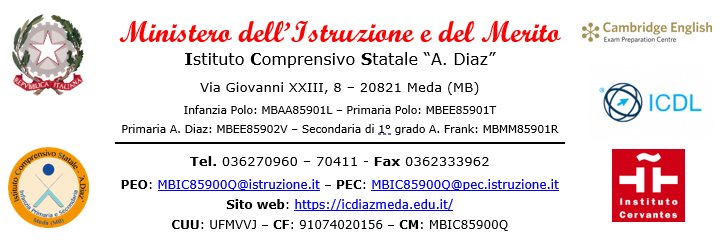 COMUNICAZIONE PER LA TUTELA DELLA LAVORATRICE MADREsi chiedeal personale femminile in servizio di comunicare per iscritto al Dirigente Scolastico, anche in forma riservata, un eventuale stato di gravidanza.In tal caso verranno poste in essere, dall’Amministrazione scolastica, tutte le misure idonee a tutelare la condizione di lavoratrice madre.Nei confronti di chi non intenda avvalersi di tale diritto e non invii la comunicazione formale scritta, l’Amministrazione scolastica si ritiene sollevata da ogni responsabilità in merito.Meda, ____________________Il Dirigente ScolasticoDott.ssa Valeria Cereda÷÷÷÷÷÷÷÷÷÷÷÷÷÷÷÷÷÷÷÷÷÷÷÷÷÷÷÷÷÷÷÷÷÷÷÷÷÷÷÷÷÷÷÷÷÷÷÷÷÷÷÷÷÷÷÷÷÷÷÷÷÷Per ricevuta informativa interna prot. _________________ del _________________ - Tutela lavoratrice   madre – valutazione rischi sul posto di lavoro della dipendente _______________________________________________________________________________.Meda, _________________Per ricevuta _________________________(firma leggibile)Protocollo __________	Data ______________	Riservato all'Ufficio SegreteriaOGGETTO:OGGETTO:Tutela lavoratrice madreVISTOil Decreto Legislativo 25 novembre 1996, n. 645, Legge 30 dicembre 1971, n. 1204, Legge 8 marzo 2000, n. 53, Decreto Legislativo 26 marzo 2001, n. 151 e ss.mm.ii.;il Decreto Legislativo 25 novembre 1996, n. 645, Legge 30 dicembre 1971, n. 1204, Legge 8 marzo 2000, n. 53, Decreto Legislativo 26 marzo 2001, n. 151 e ss.mm.ii.;VISTOil documento di valutazione dei rischi,il documento di valutazione dei rischi,